Your Divine Energy SupportAffirmations & MeditationsCreate Your Divine Love & Passion Affirmations
Love Like the Whole Universe is Yours!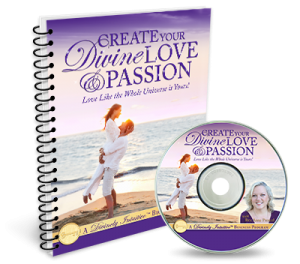 Download Page:
http://divinelyintuitivebusiness.com/create-your-divine-love-passion-affirmationsPassword:   
YDLove&Passion2. Divine Client Attraction Affirmations
Get Clients. Make Money. Make a Difference.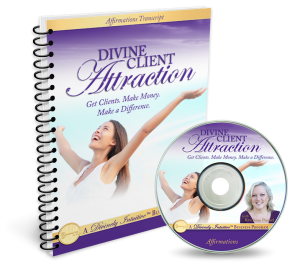 Download Page:
http://divinelyintuitivebusiness.com/divine-client-attraction-affirmationsPassword:   
DCA20133. Divinely Intuitive You Affirmations
Activate Your Intuition for a Deep Connection with the Divine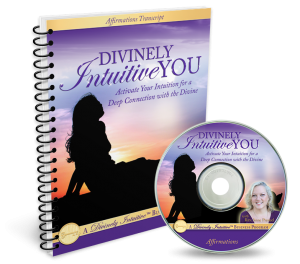 Download Page:
http://divinelyintuitivebusiness.com/diyPassword:   
diy4. Successful Sacred Sales Conversations Affirmations
Sell Authentically From the Heart... and Make More Money!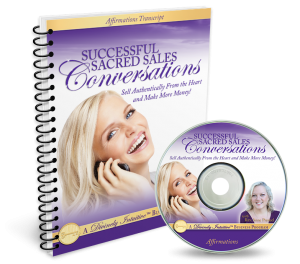 Download Page:
http://divinelyintuitivebusiness.com/sssPassword:  
sssc5. Your Divine Brand AffirmationsBe Seen.  Get Known.  Be Trusted.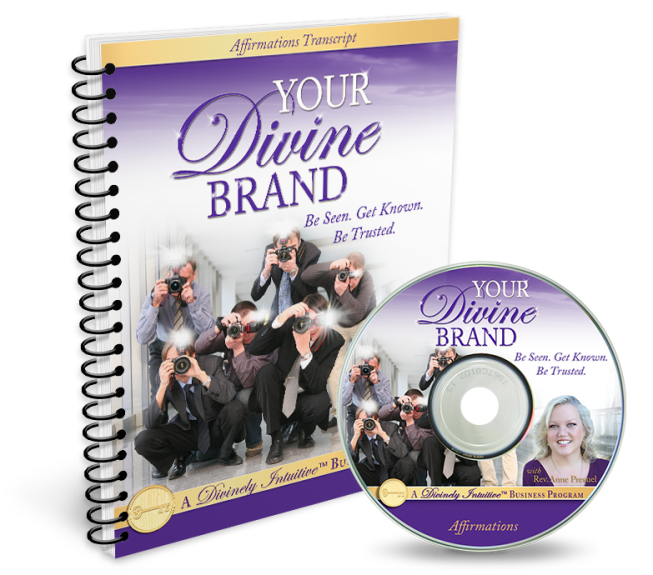 Download Page:http://divinelyintuitivebusiness.com/ydb Password:ydba8.216. Your Divine Business AffirmationsBuild Your Business.  Make Money.  Have Fun.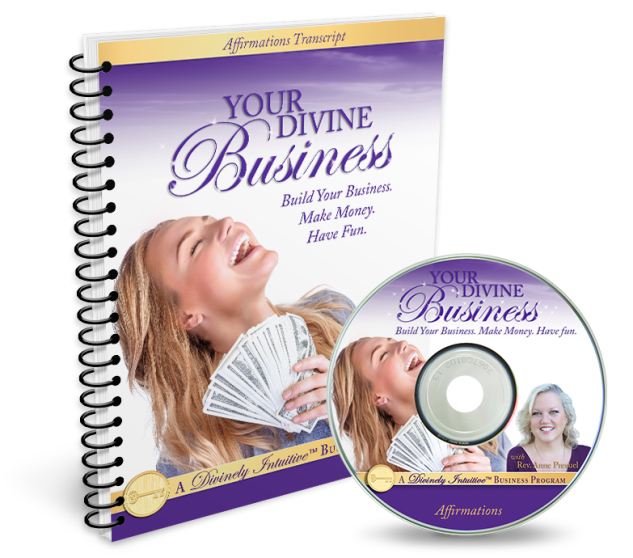 Download Page:http://divinelyintuitivebusiness.com/your-divine-business-affirmationsPassword: 	YDBA7. Your Divine Offer AffirmationsAttract great clients.  Build consistent income.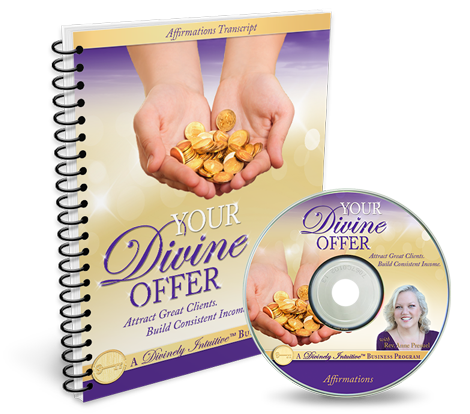 Download Page:http://divinelyintuitivebusiness.com/your-divine-offer-affirmations Password:	 YDO20138. Create Divine Abundance AffirmationsWelcome Abundance into Your Life, Easily & Effortlessly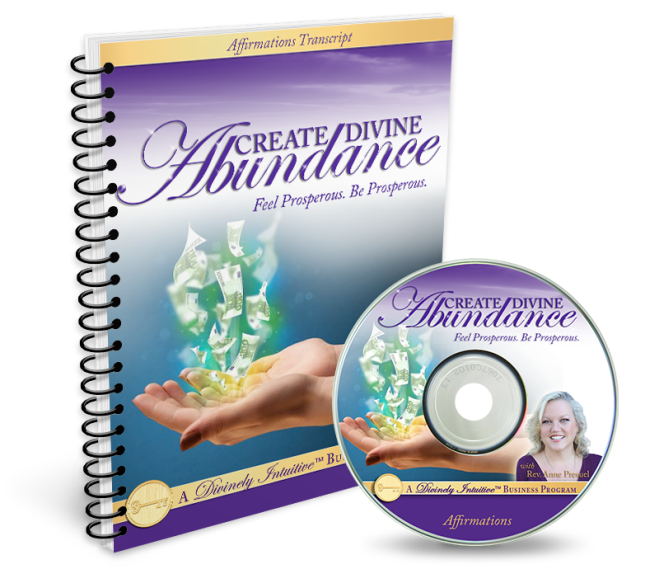 Download Page:http://divinelyintuitivebusiness.com/unlimited-wealthPassword:  	uwcd9. Radiant Health AffirmationsWelcome Health into Your Life, Easily & Effortlessly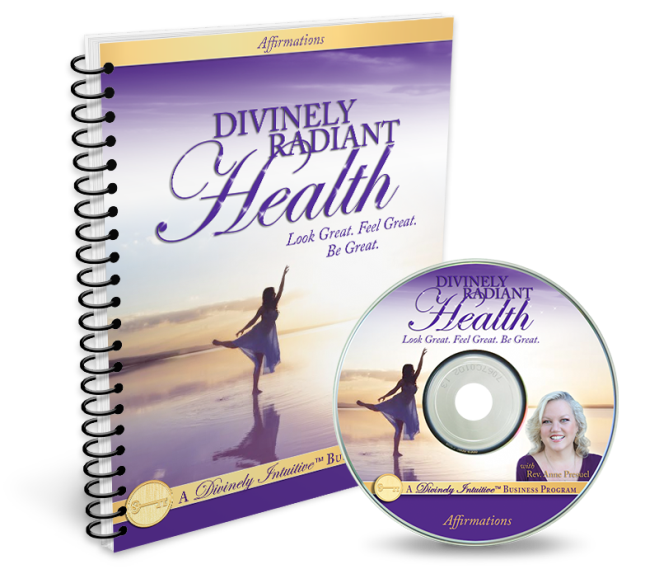 Download Page:http://divinelyintuitivebusiness.com/radiant-healthPassword: 	rhamp310. Heart-to-Heart Visualization      Use the Power of Your Subconscious Mind to Attract Your Divine Clients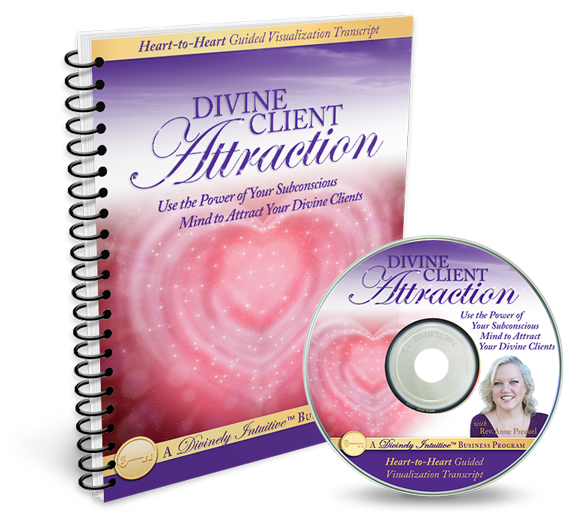 Download Page:http://divinelyintuitivebusiness.com/dca-heart-heart-visualization Password:  DCA-H2HV8.21.14